申请人网报流程说明登录中国教师资格网：www.jszg.edu.cn1、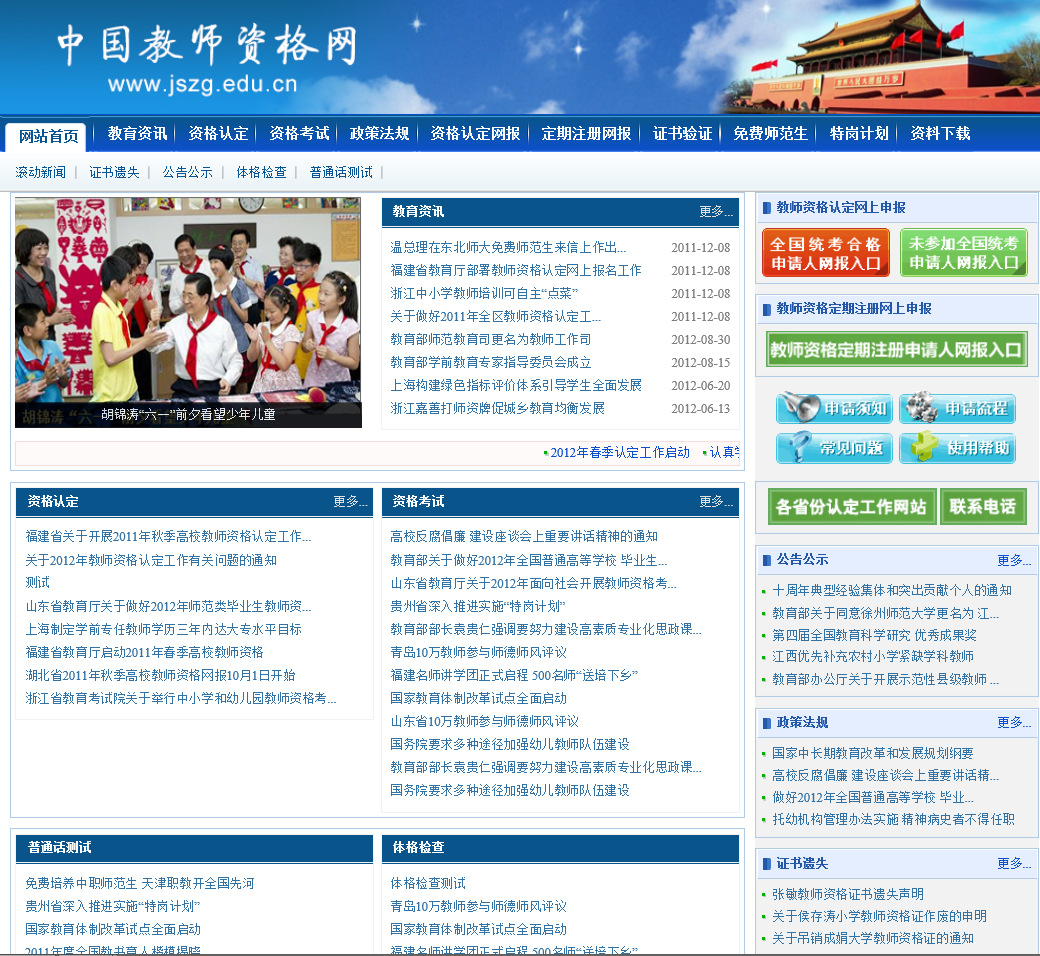 2、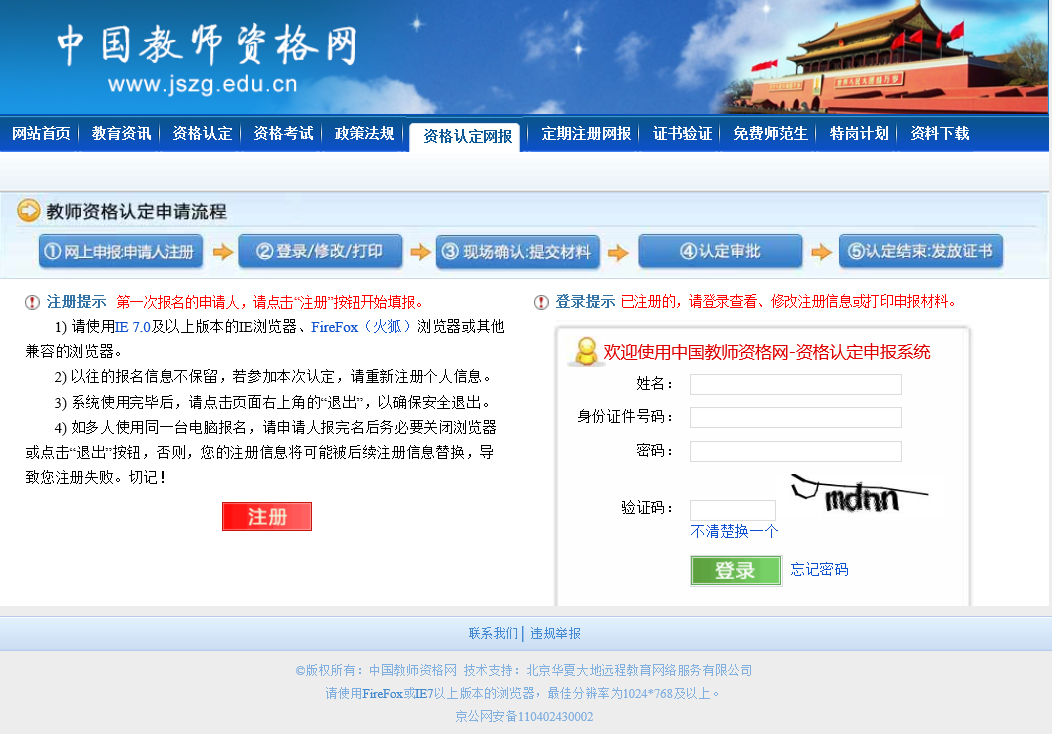 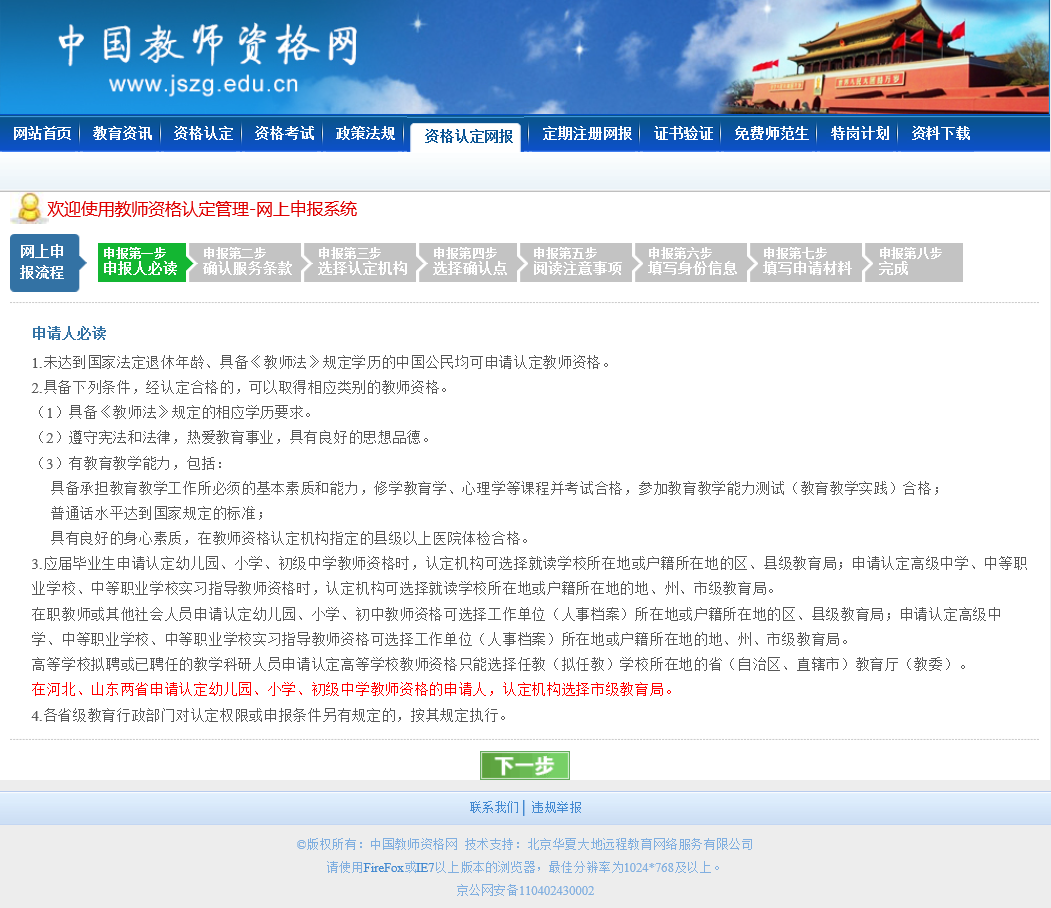 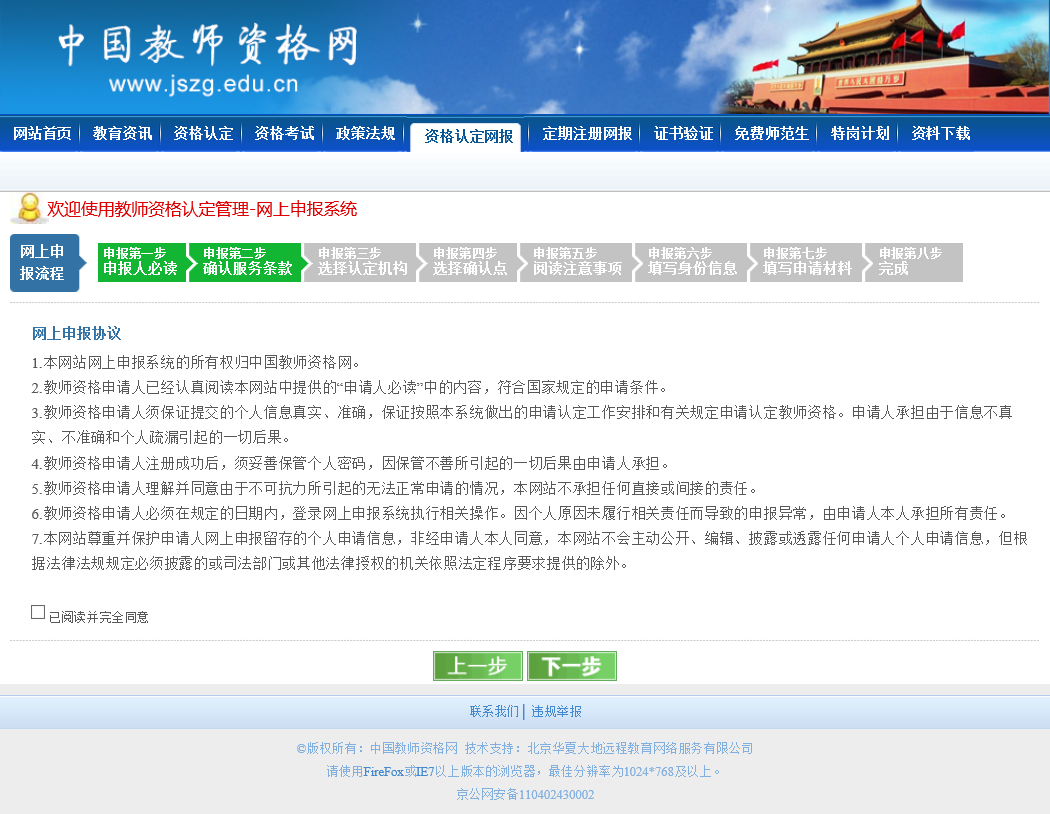 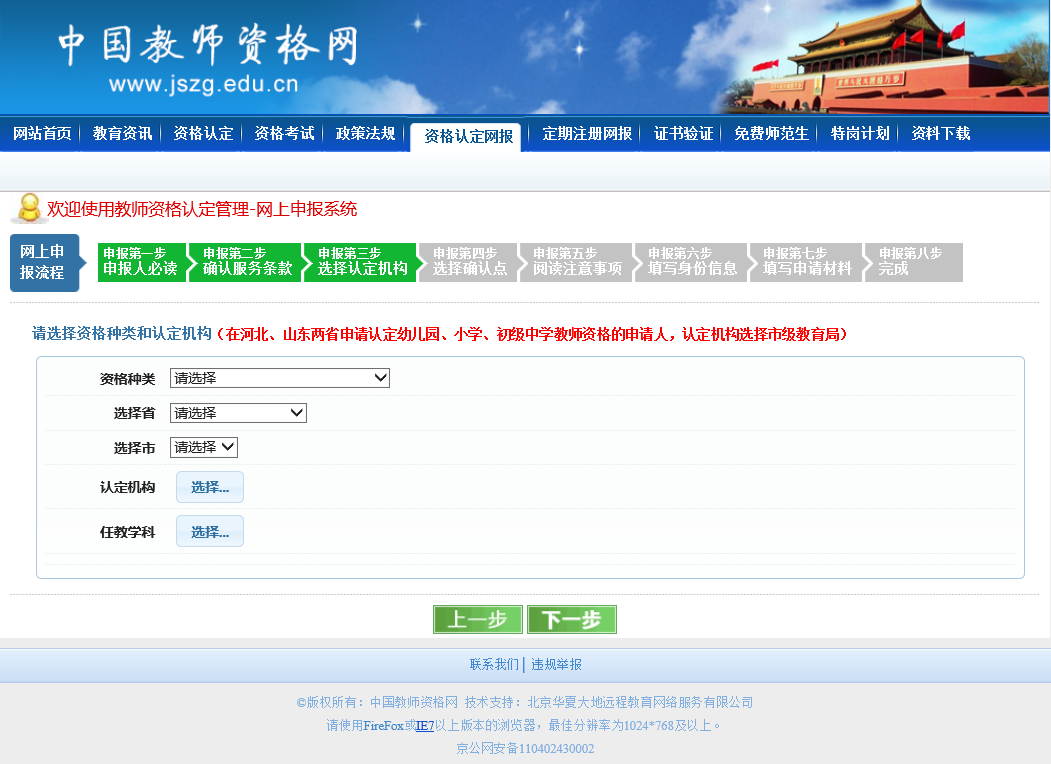 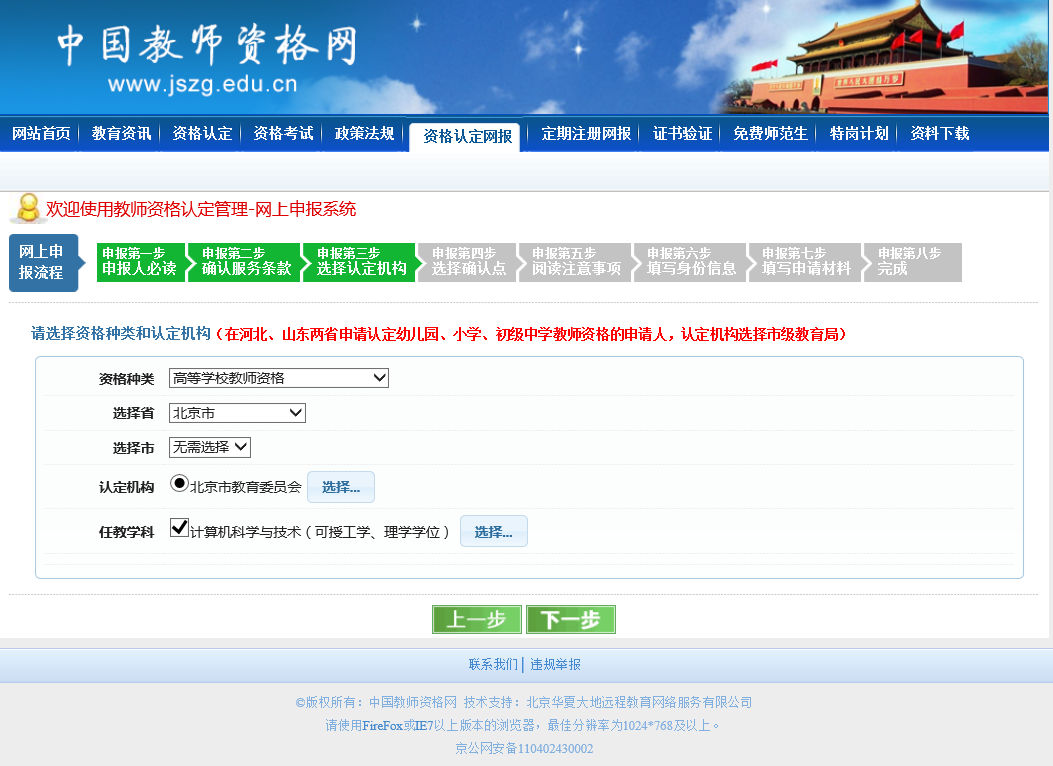 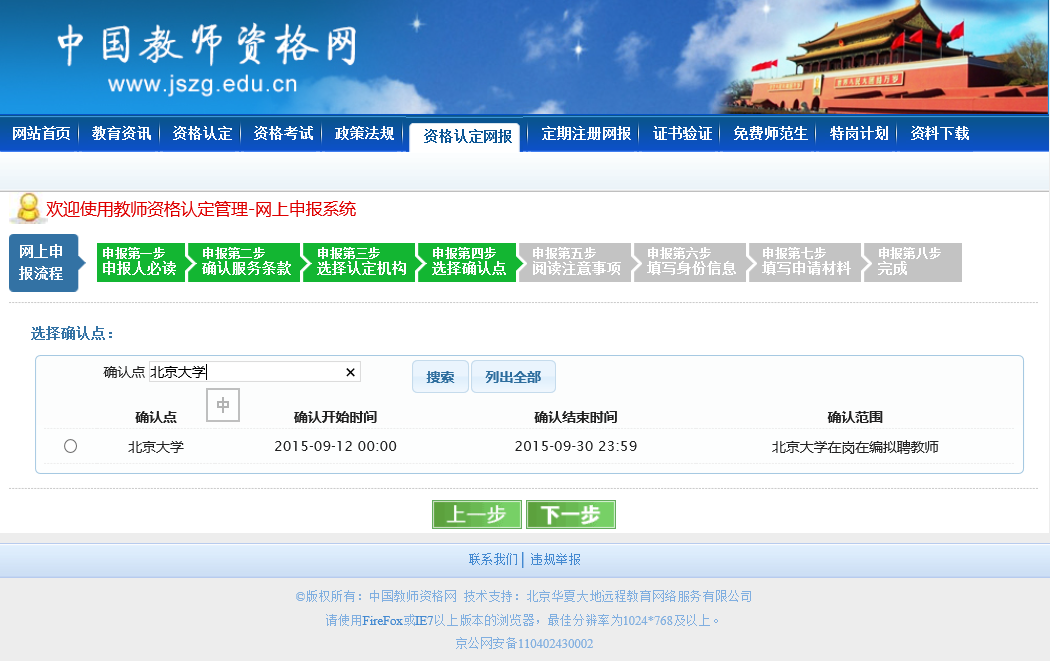 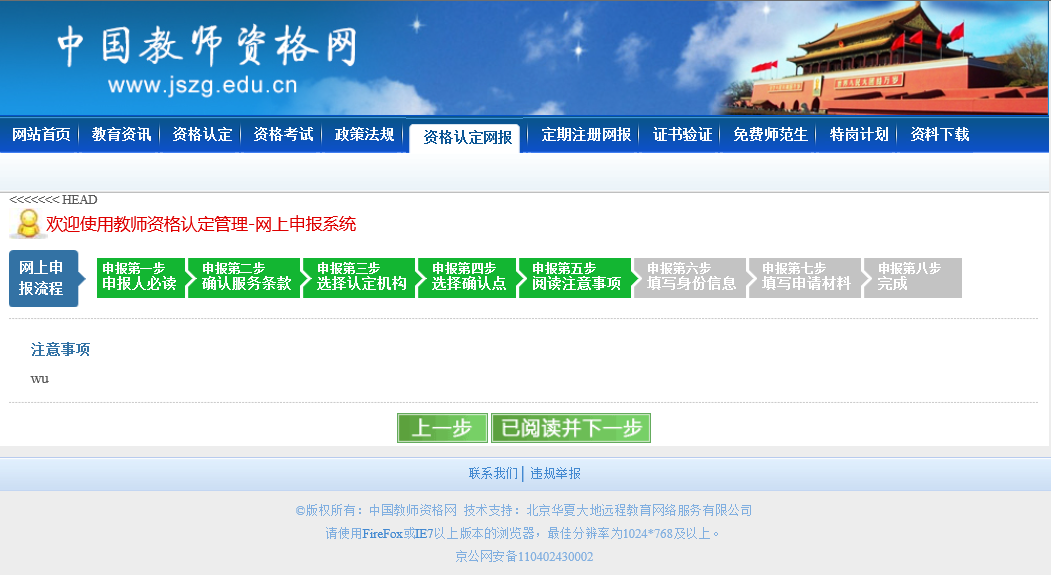 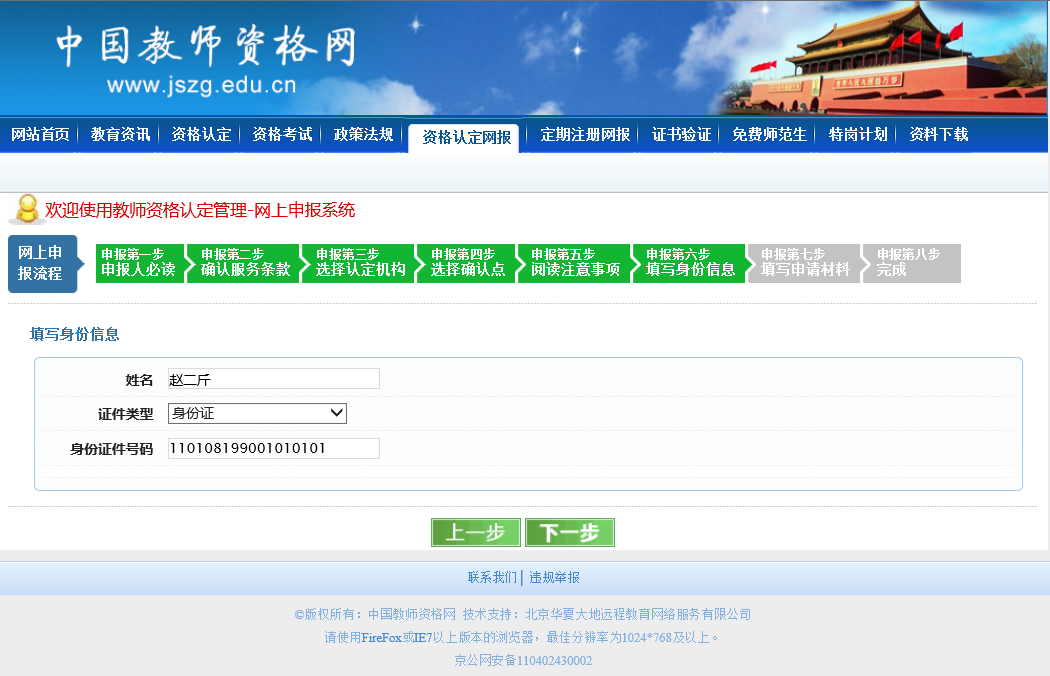 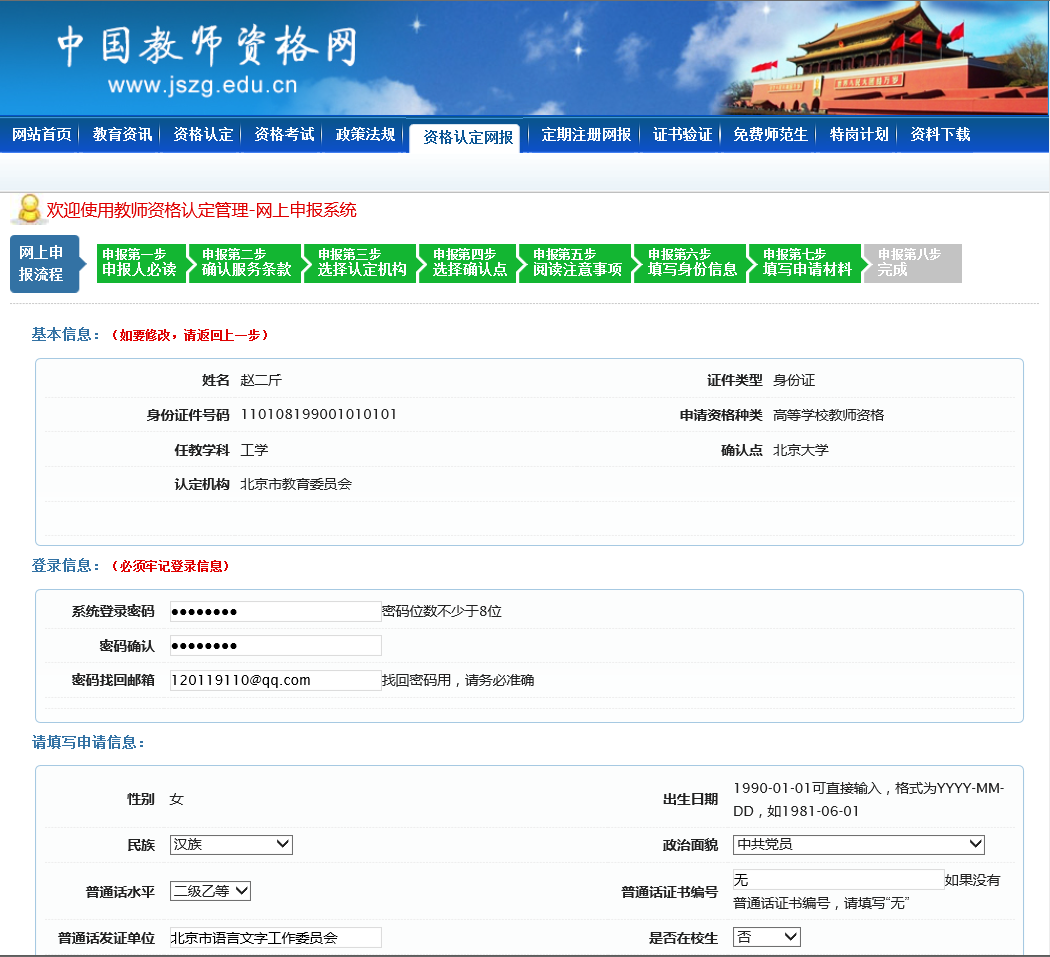 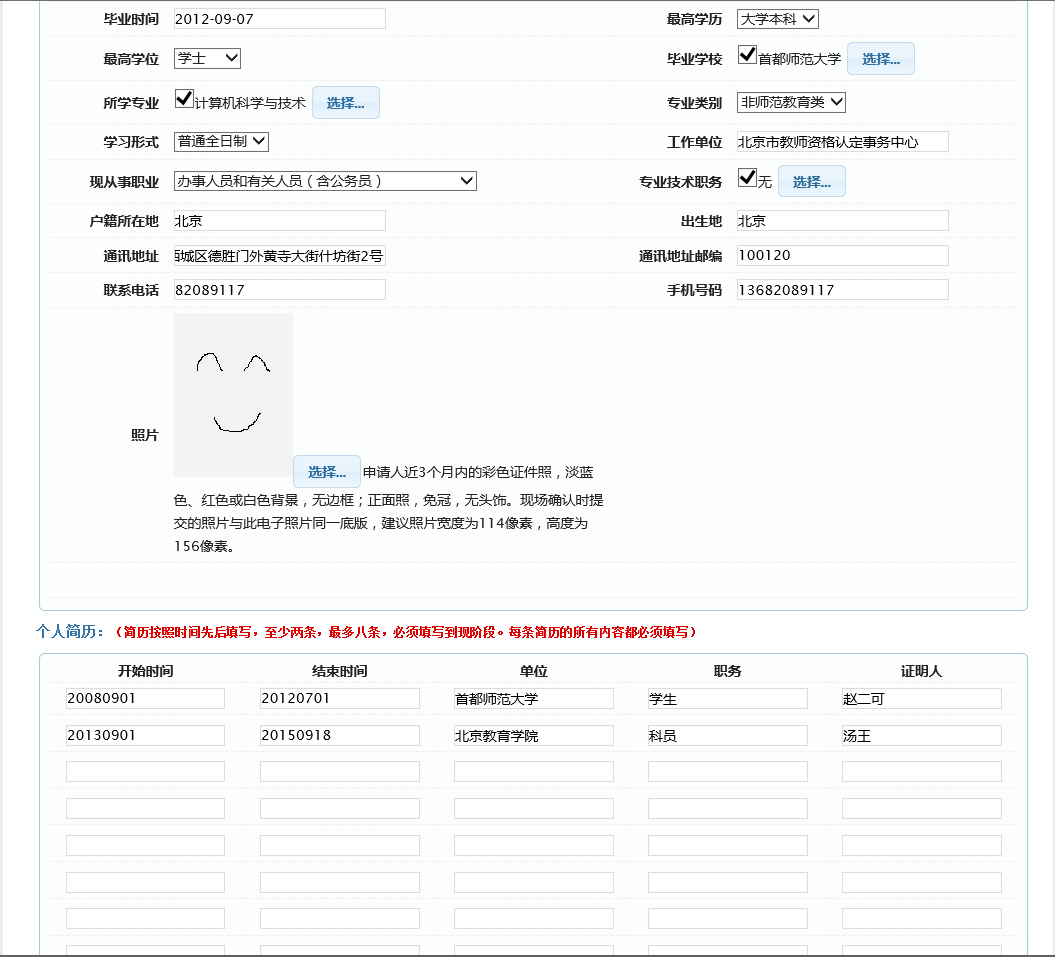 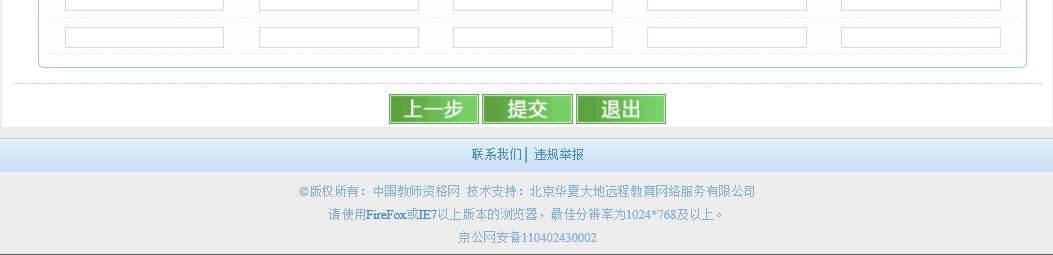 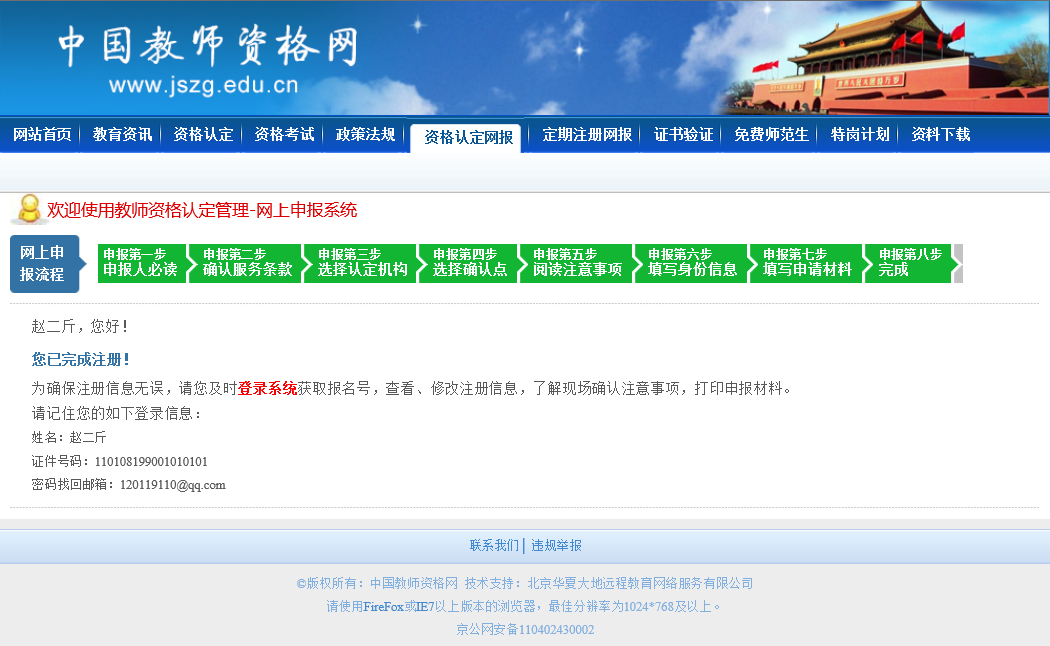 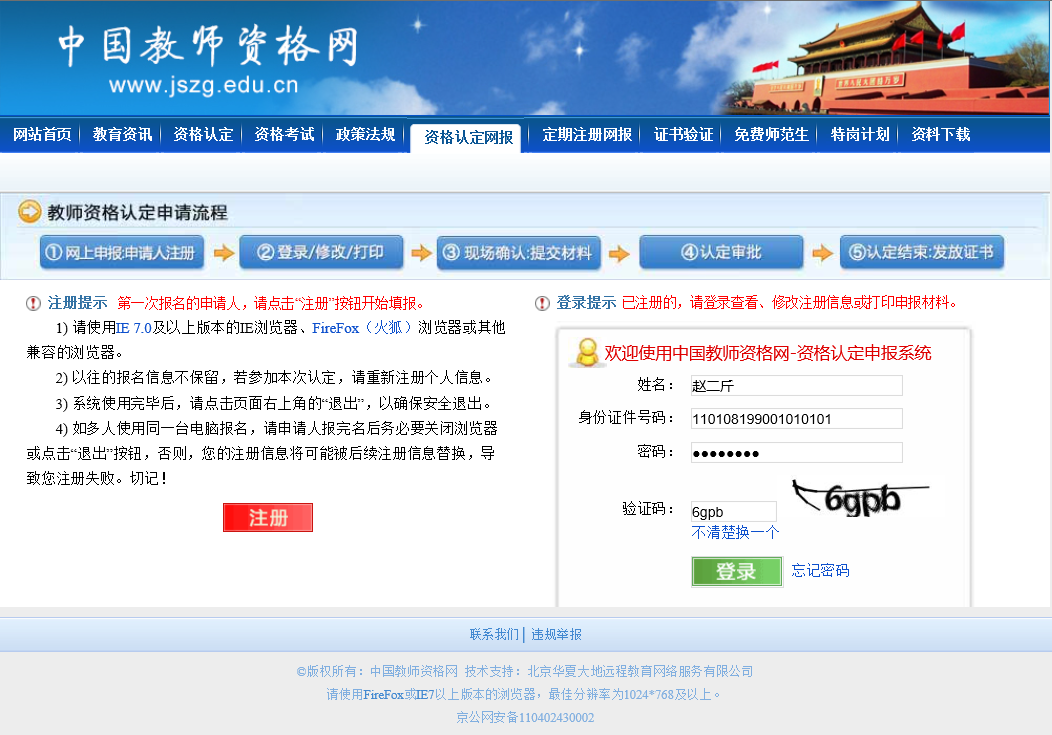 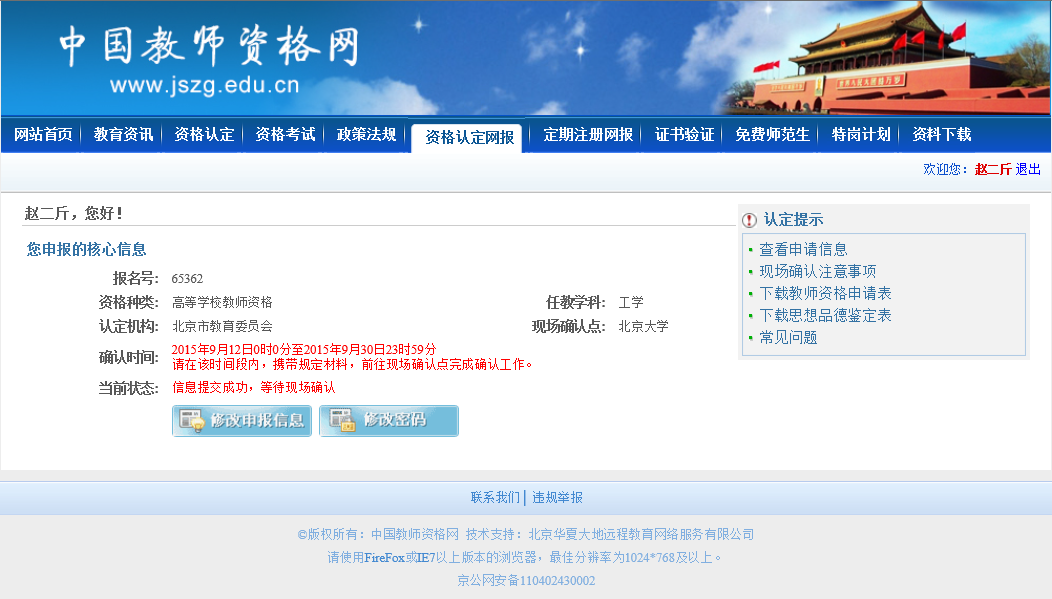 